1st Grade Math Pacing Guide 2018-20191st  Grade Math I CAN!s and CAN I?sStandards of Mathematical Practice (SMPs)DATESCONCEPTI CAN!sI CAN!sSTANDARDSFOCUS DOMAINS 8/27-9/21/18(19 days)Modeling addition and algebraAdding zeroCommutative Property1.11.21.11.21 OA 1-21 OA 3-4OPERATIONS & ALGEBRAIC THINKING9/25-10/18/18(18 days)Modeling subtraction and algebraSubtracting zeroAddition & subtraction strategies1.11.11 OA 1-2OPERATIONS & ALGEBRAIC THINKINGData Day 11/13/2017 Assess 1.1, 1.2Data Day 11/13/2017 Assess 1.1, 1.2Data Day 11/13/2017 Assess 1.1, 1.2Data Day 11/13/2017 Assess 1.1, 1.2Data Day 11/13/2017 Assess 1.1, 1.2Data Day 11/13/2017 Assess 1.1, 1.210/19-11/14/18(17 days)Making tensAdding three numbersSubtraction strategies1.11.41.11.41 OA 1-21 OA 7-8OPERATIONS & ALGEBRAIC THINKING11/15-12/14/18(17 days)Using addition to check subtractionFacts to 20Equal or not1.31.31 OA 5-6OPERATIONS & ALGEBRAIC THINKING1/8-1/25/19(14 days)Counting by 10s and 1sCounting to 120Model/read/write numbers to 1201.51.51 NBT 1NUMBERS IN BASE TENData Day 2/15/2019 Assess 1.1, 1.2, 1.3, 1.4, 1.5Data Day 2/15/2019 Assess 1.1, 1.2, 1.3, 1.4, 1.5Data Day 2/15/2019 Assess 1.1, 1.2, 1.3, 1.4, 1.5Data Day 2/15/2019 Assess 1.1, 1.2, 1.3, 1.4, 1.5Data Day 2/15/2019 Assess 1.1, 1.2, 1.3, 1.4, 1.5Data Day 2/15/2019 Assess 1.1, 1.2, 1.3, 1.4, 1.51/29-2/25/19 (18 days)Compare Numbers 10 less and 10 moreAdd and subtract within 201.61.71.61.71 NBT 2-31 NBT 4-62/26-3/15/19(14 days)Measure lengthsTell time to the hour and ½ hour1.8(1.9)1.8(1.9)1 MD 1-2(1 MD 3)MEASUREMENT & DATAData Day 4/5/2019 Assess 1.1, 1.2, 1.3, 1.4, 1.5, 1.6, 1.7, 1.8Data Day 4/5/2019 Assess 1.1, 1.2, 1.3, 1.4, 1.5, 1.6, 1.7, 1.8Data Day 4/5/2019 Assess 1.1, 1.2, 1.3, 1.4, 1.5, 1.6, 1.7, 1.8Data Day 4/5/2019 Assess 1.1, 1.2, 1.3, 1.4, 1.5, 1.6, 1.7, 1.8Data Day 4/5/2019 Assess 1.1, 1.2, 1.3, 1.4, 1.5, 1.6, 1.7, 1.8Data Day 4/5/2019 Assess 1.1, 1.2, 1.3, 1.4, 1.5, 1.6, 1.7, 1.83/18-4/4/19(14 days)Bar graphs and picture graphsTally charts3D shapesBar graphs and picture graphsTally charts3D shapes(1.10)(1.11)(1 MD 4)(1 G 1-3)GEOMETRY4/8-5/10/19(20 days)3D shapesBreak shapes into component partsHalves and fourths3D shapesBreak shapes into component partsHalves and fourths(1.11)(1 G 1-3)GEOMETRY5/13-6/13/19(23days)I CAN! Review iReady TestingOn Ramp to Next Year Demonstration of MasteryI CAN! Review iReady TestingOn Ramp to Next Year Demonstration of MasteryI CAN! Review iReady TestingOn Ramp to Next Year Demonstration of MasteryI CAN! Review iReady TestingOn Ramp to Next Year Demonstration of MasteryI CAN! Review iReady TestingOn Ramp to Next Year Demonstration of Mastery#StandardI CAN!sCan I?s 1.11 OA 1-2I CAN represent and solve problems involving addition and subtraction within 20.Solve word problems involving situations of adding to, taking from, putting together, taking apart and comparing with unknowns in all positions?Solve word problems that call for addition of three whole numbers by using objects, drawings and equations with a symbol for the unknown number to represent the problem?1.21 OA 3-4I CAN understand and apply properties of operations and the relationship between addition and subtraction within 20.Apply properties of operations as strategies to add and ``subtract?e.g. If 8+3=11 is known then 3 + 8 is also known (commutative property)Understand subtraction as an unknown-addend problem?e.g. 10-8 can be solved as 8 + ___ = 101.31 OA 5-6I CAN I can add and subtract within 20.Relate counting to addition and subtraction? (e.g. count on 2 to add 2)Add and subtract within 20 demonstrating fluency for addition and subtraction within 10?1.41 OA 7-8I CAN work with addition and subtraction equations within 20.Understand the meaning of the equal sign, and determine if equations involving addition and subtraction are true or false?Write and solve number sentences from word problems?Determine the unknown whole number in an addition or subtraction equation relating three whole number? e.g.  5 + __ = 141.51 NBT 1I CAN extend the counting sequence to 120.Count within 120 from any given number?Read numerals in this range?Write numbers to 120 using base-ten numerals?1.61 NBT 2,3I CAN understand place value of tens and ones.Understand that the two digits of a two-digit number represent amounts of tens and ones.Understand that 10 can be thought of as a bundle of ten ones called a ten?Understand that the numbers 10, 20, 30… 90 represent 1, 2, 3… 9 tens (and zero ones)?Compare two two-digit numbers based on meanings of the tens and ones digits recording the results of comparisons with the symbols >, = and <?1.71 NBT 4-6I CAN use place value understanding and properties of operations to add and subtract within 100.Add a two-digit number and a one-digit number using concrete models or drawings and strategies based on place valueAdd a two-digit number and a multiple of 10 using concrete models or drawings and strategies based on place valueRelate the strategies used in models or concrete drawings to a written equation?Explain that in adding two two-digit numbers, tens are added to tens and ones are added to ones, at times composing a ten when needed?Mentally find 10 more or 10 less than any two-digit number?Subtract multiples of 10 from other multiples of 10 (up to 90) using concrete models or drawings and strategies based on place value1.81 MD 1-2I CAN measure lengths indirectly and by iterating length units.Order three objects by length; compare the lengths of two objects indirectly by using a third object?Express the length of an object as a whole number of length units, by laying multiple copies of a shorter object (the length unit) end to end?Understand that the length measurement of a n object is the number of same-size length units that span it with no gaps or overlaps?(Limit context to whole number length units)1.91 MD 3I CAN tell and write time to the half hour.(additional or supporting I CAN)Write/say the time given on a digital clock?Write/say the time given on an analog clock?Place hands on an analog clock to match a given time?Relate time events (before/after, shorter/longer)1.101 MD 4CA SDAP 2.1I CAN represent and interpret data.(additional or supporting I CAN)Interpret data with up to three categoriesOrganize and represent data with up to three categoriesAsk and answer questions about the total number of data points and the number of data points in a category?Compare the number of data points in two categoriesDescribe, extend, and explain ways to get to a next element in repeating patterns1.111 G 1-3I CAN reason with shapes and their attributes.(additional or supporting I CAN)Distinguish between defining attributes and non-defining attributes? e.g. Triangles have 3 sides, but color, size and orientation do not change the shape.Compose 2 dimensional shapes (rectangles, spares, trapezoids, triangles, half-circles, and quarter circles) to create a composite shape.Compose 3 dimensional shapes (cubes, right rectangular prisms, right circular cones, and right circular cylinders) to create a composite shape.Compose new shapes from 2-D and 3-D composite shapes?Partition circles and rectangles into two and four equal shares?Describe the shares using the words Halves, fourths, and quarters.Describe the whole as two of, or four of the shares.Understand that decomposing into more equal shares creates smaller shares.#1 Make sense of problems and persevere in solving them.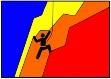  #5 Use appropriate tools strategically.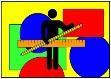 #2 Reason abstractly and quantitatively.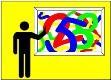  #6 Attend to precision.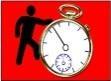 #3 Construct viable arguments & critique the reasoning of others.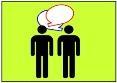  #7 Look for and make use of structure.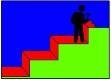  #4 Model with mathematics.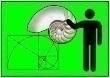  #8 Look for and express regularity in repeated reasoning.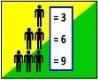 